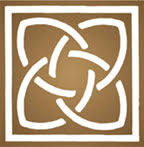 ____________________________________________________________________________________PLANNER EMERITUS NETWORK CPAT CommitteeJanuary 19, 20219:00 AM – 10:00 AMJoin Zoom Meetinghttps://us02web.zoom.us/j/81769628443?pwd=eVI4d3crcEVkMTBuV1BiaWxRMG9RUT09Meeting ID: 817 6962 8443Passcode: 031389One tap mobile+16699006833,,81769628443#,,,,,,0#,,031389# US (San Jose)+14086380968,,81769628443#,,,,,,0#,,031389# US (San Jose)AGENDA1. Website RedesignSite visibility and ease of accessAudienceSite page layout/designContentGraphics/picturesLinks - past projects, CPAT application2. Program DescriptionGoals, objectives, desired outcomes/productsScope of pro bono services and types of projectsTargeted communities – low-income, disadvantaged, economically challengedPartnerships - APA Sections, Chapter Equity and Inclusion Program, non-profit organizations, allied professionals, public agenciesOutreach Action itemsNext Meeting  